CATANDUVAS, 28 DE JUNHO A 02 DE JULHO DE 2021.NOME COMPLETO:_____________________________________________________________*LEIA O TEXTO EM VOZ ALTA  PARA ALGUÉM DE SUA FAMÍLIA.ENCONTRE  A PALAVRA JOANINHA NO TEXTO, CIRCULE E PINTE DE AMARELO..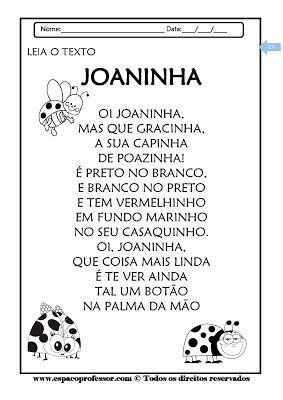 INTERPRETAÇÃO DO TEXTO:O TEXTO FALA DE QUAL BICHINHO?R:________________________________________________________________________________VOCÊ JÁ VIU UMA JOANINHA? COMO QUE ELA ERA?R:__________________________________________________________________________________________________________________________________________________________________ E COMO É A CAPINHA DA JOANINHA DO TEXTO?R:________________________________________________________________________________QUAIS SÃO AS CORES DO CASAQUINHO CITADAS NO TEXTO?R:_________________________________________________________________________________*ESCREVA OS NÚMEROS DE 0 A 70. ____________________________________________________________________________________________________________________________________________________________________________________________________________________________________________________________________________________________________________________________________________________________________________________________________________________________________________________________________________________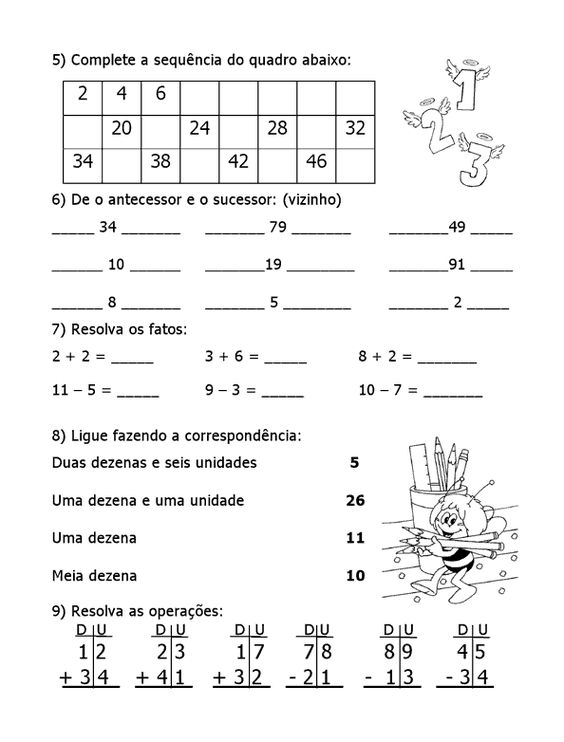 *LER O TEXTO: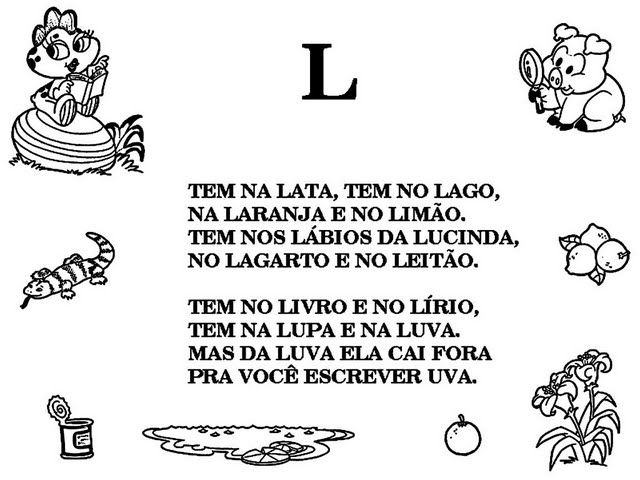 *CIRCULAR AS PALAVRAS COM L NO TEXTO.*TREINE:LA____________________________________________________________________________LE____________________________________________________________________________ LI ____________________________________________________________________________LO___________________________________________________________________________LU ___________________________________________________________________________LÃO__________________________________________________________________________*COMPLETE COM AS SÍLABAS: LA, LE, LI, LO, LU.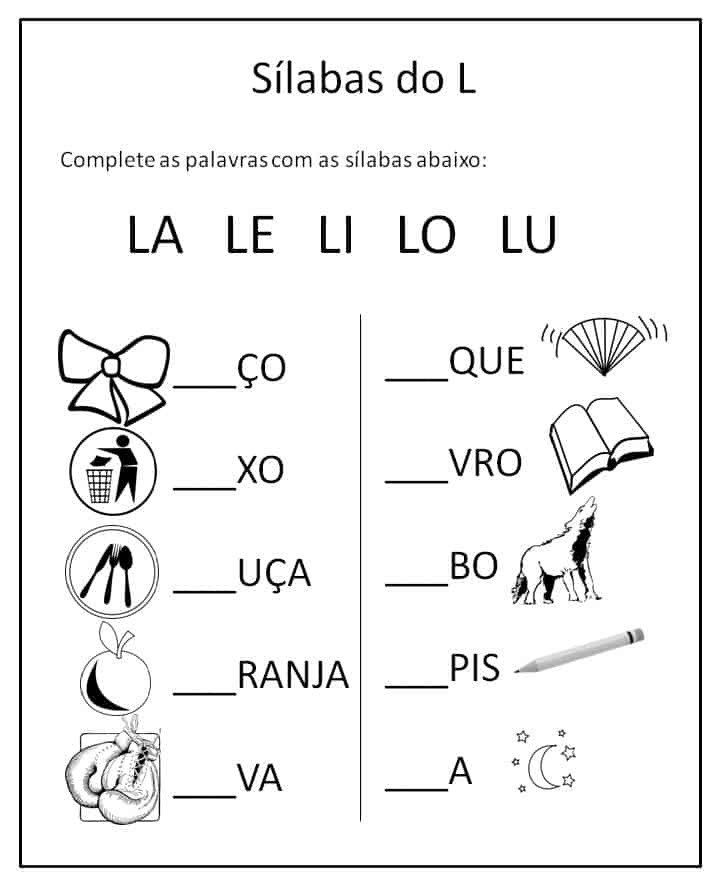 *COMPLETE AS PALAVRAS. DEPOIS PINTE NO CAÇA- PALAVRA: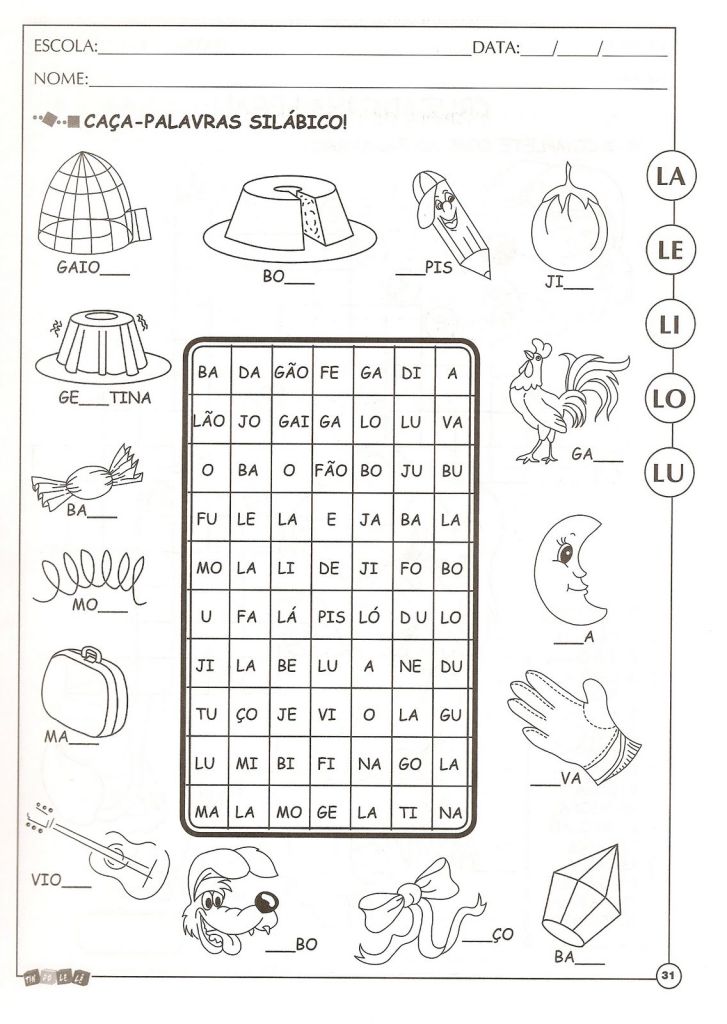 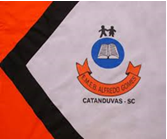 ESCOLA MUNICIPAL DE EDUCAÇÃO BÁSICA ALFREDO GOMES.DIRETORA: IVÂNIA NORA.ASSESSORA PEDAGÓGICA: SIMONE ANDRÉA CARL.ASSESSORA TÉCNICA ADM. TANIA N. DE ÁVILA.PROFESSORA: DANIA CECILIA DAROLD.CATANDUVAS – SCANO 2021 - TURMA 2ºANO MATUTINO